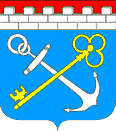 Комитет государственного строительного надзора и государственной экспертизы Ленинградской областиПРИКАЗот «__» ____________ 2021 года № ________О признании утратившими силу отдельных приказов комитета государственного строительного надзора и государственной экспертизы Ленинградской областиВ целях приведения нормативно-правовых актов комитета государственного строительного надзора и государственной экспертизы Ленинградской области в соответствие с действующим законодательством, приказываю:Признать утратившими силу:приказ комитета государственного строительного надзора и государственной экспертизы Ленинградской области от 30.11.2011 № 20 "Об утверждении административного регламента исполнения комитетом государственного строительного надзора и государственной экспертизы Ленинградской области государственной функции по осуществлению регионального государственного строительного надзора";приказ комитета государственного строительного надзора и государственной экспертизы Ленинградской области от 24.04.2012 № 8 "О внесении изменения в Административный регламент исполнения комитетом государственного строительного надзора и государственной экспертизы Ленинградской области государственной функции по осуществлению регионального государственного строительного надзора";пункт 2 приказа комитета государственного строительного надзора и государственной экспертизы Ленинградской области от 31.05.2012 № 12 "О внесении изменений в некоторые приказы комитета государственного строительного надзора и государственной экспертизы Ленинградской области";приказ комитета государственного строительного надзора и государственной экспертизы Ленинградской области от 13.06.2012 № 13 "О внесении изменений в Административный регламент исполнения комитетом государственного строительного надзора и государственной экспертизы Ленинградской области государственной функции по осуществлению регионального государственного строительного надзора";приказ комитета государственного строительного надзора и государственной экспертизы Ленинградской области от 01.04.2014 № 12 "О внесении изменений в приказ комитета государственного строительного надзора и государственной экспертизы Ленинградской области от 30 ноября 2011 года № 20 "Об утверждении Административного регламента исполнения комитетом государственного строительного надзора и государственной экспертизы Ленинградской области государственной функции по осуществлению регионального государственного строительного надзора";приказ комитета государственного строительного надзора и государственной экспертизы Ленинградской области от 06.02.2015 № 2 "О внесении изменений в приказ комитета государственного строительного надзора и государственной экспертизы Ленинградской области от 30 ноября 2011 года № 20 "Об утверждении административного регламента исполнения комитетом государственного строительного надзора и государственной экспертизы Ленинградской области государственной функции по осуществлению регионального государственного строительного надзора";приказ комитета государственного строительного надзора и государственной экспертизы Ленинградской области от 18.06.2015 № 14 "О внесении изменений в приказ комитета государственного строительного надзора и государственной экспертизы Ленинградской области от 30 ноября 2011 года № 20 "Об утверждении административного регламента исполнения комитетом государственного строительного надзора и государственной экспертизы Ленинградской области государственной функции по осуществлению регионального государственного строительного надзора";приказ комитета государственного строительного надзора и государственной экспертизы Ленинградской области от 24.08.2016 № 4 "О внесении изменения в приказ комитета государственного строительного надзора и государственной экспертизы Ленинградской области от 30 ноября 2011 года № 20 "Об утверждении административного регламента исполнения комитетом государственного строительного надзора и государственной экспертизы Ленинградской области государственной функции по осуществлению регионального государственного строительного надзора";приказ комитета государственного строительного надзора и государственной экспертизы Ленинградской области от 13.04.2018 № 3 "О внесении изменений в приказ комитета государственного строительного надзора и государственной экспертизы Ленинградской области от 30 ноября 2011 года № 20 "Об утверждении административного регламента исполнения комитетом государственного строительного надзора и государственной экспертизы Ленинградской области государственной функции по осуществлению регионального государственного строительного надзора";приказ комитета государственного строительного надзора и государственной экспертизы Ленинградской области от 17.12.2020 № 23 «Об утверждении административного регламента исполнения комитетом государственного строительного надзора и государственной экспертизы Ленинградской области государственной функции по контролю за деятельностью жилищно-строительного кооператива, связанной с привлечением средств членов кооператива для строительства многоквартирного дома»;приказ комитета государственного строительного надзора и государственной экспертизы Ленинградской области от 31.05.2021 № 7 «Об утверждении административного регламента исполнения комитетом государственного строительного надзора и государственной экспертизы Ленинградской области государственной функции по осуществлению государственного контроля (надзора) в области долевого строительства многоквартирных домов и (или) иных объектов недвижимости на территории Ленинградской области»;приказ комитета государственного строительного надзора и государственной экспертизы Ленинградской области от 4 октября 2010 года № 3 «Об установлении перечня сведений и(или) документов, которые необходимы для осуществления государственного контроля (надзора) в области долевого строительства многоквартирных домов и(или) иных объектов недвижимости, представляемых в орган, осуществляющий указанный государственный контроль (надзор), лицом, деятельность которого связана с привлечением денежных средств граждан и юридических лиц для строительства (создания) многоквартирных домов и (или) иных объектов недвижимости»;приказ комитета государственного строительного надзора и государственной экспертизы Ленинградской области от 04 апреля 2014 года № 13 «О внесении изменений в приказ комитета государственного строительного надзора и государственной экспертизы Ленинградской области от 4 октября 2010 года № 3 «Об установлении перечня сведений и(или) документов, которые необходимы для осуществления государственного контроля (надзора) в области долевого строительства многоквартирных домов и(или) иных объектов недвижимости, представляемых в орган, осуществляющий указанный государственный контроль (надзор), лицом, деятельность которого связана с привлечением денежных средств граждан и юридических лиц для строительства (создания) многоквартирных домов и (или) иных объектов недвижимости»;приказ комитета государственного строительного надзора и государственной экспертизы Ленинградской области от 31 марта 2020 года № 4 «О внесении изменений в приказ комитета государственного строительного надзора и государственной экспертизы Ленинградской области от 4 октября 2010 года № 3 «Об установлении перечня сведений и(или) документов, которые необходимы для осуществления государственного контроля (надзора) в области долевого строительства многоквартирных домов и(или) иных объектов недвижимости, представляемых в орган, осуществляющий указанный государственный контроль (надзор), лицом, деятельность которого связана с привлечением денежных средств граждан и юридических лиц для строительства (создания) многоквартирных домов и (или) иных объектов недвижимости»;приказ комитета государственного строительного надзора и государственной экспертизы Ленинградской области от 29.06.2021 №10 «О внесении изменений в приказ комитета государственного строительного надзора и государственной экспертизы Ленинградской области от 4 октября 2010 года № 3 «Об установлении перечня сведений и(или) документов, которые необходимы для осуществления государственного контроля (надзора) в области долевого строительства многоквартирных домов и(или) иных объектов недвижимости, представляемых в орган, осуществляющий указанный государственный контроль (надзор), лицом, деятельность которого связана с привлечением денежных средств граждан и юридических лиц для строительства (создания) многоквартирных домов и (или) иных объектов недвижимости»;приказ комитета государственного строительного надзора и государственной экспертизы Ленинградской области от 19.06.2020 № 14 «Об утверждении Административного регламента предоставления на территории Ленинградской области государственной услуги по выдаче заключения о соответствии застройщика и проектной декларации требованиям, установленным Федеральным законом от 30.12.2004 № 214-ФЗ  «Об участии в долевом строительстве многоквартирных домов и иных объектов недвижимости и о внесении изменений в некоторые законодательные акты Российской Федерации».Настоящий приказ вступает в силу с 1 января 2022 года.Председатель комитета				         		                 Н.М. Циганов